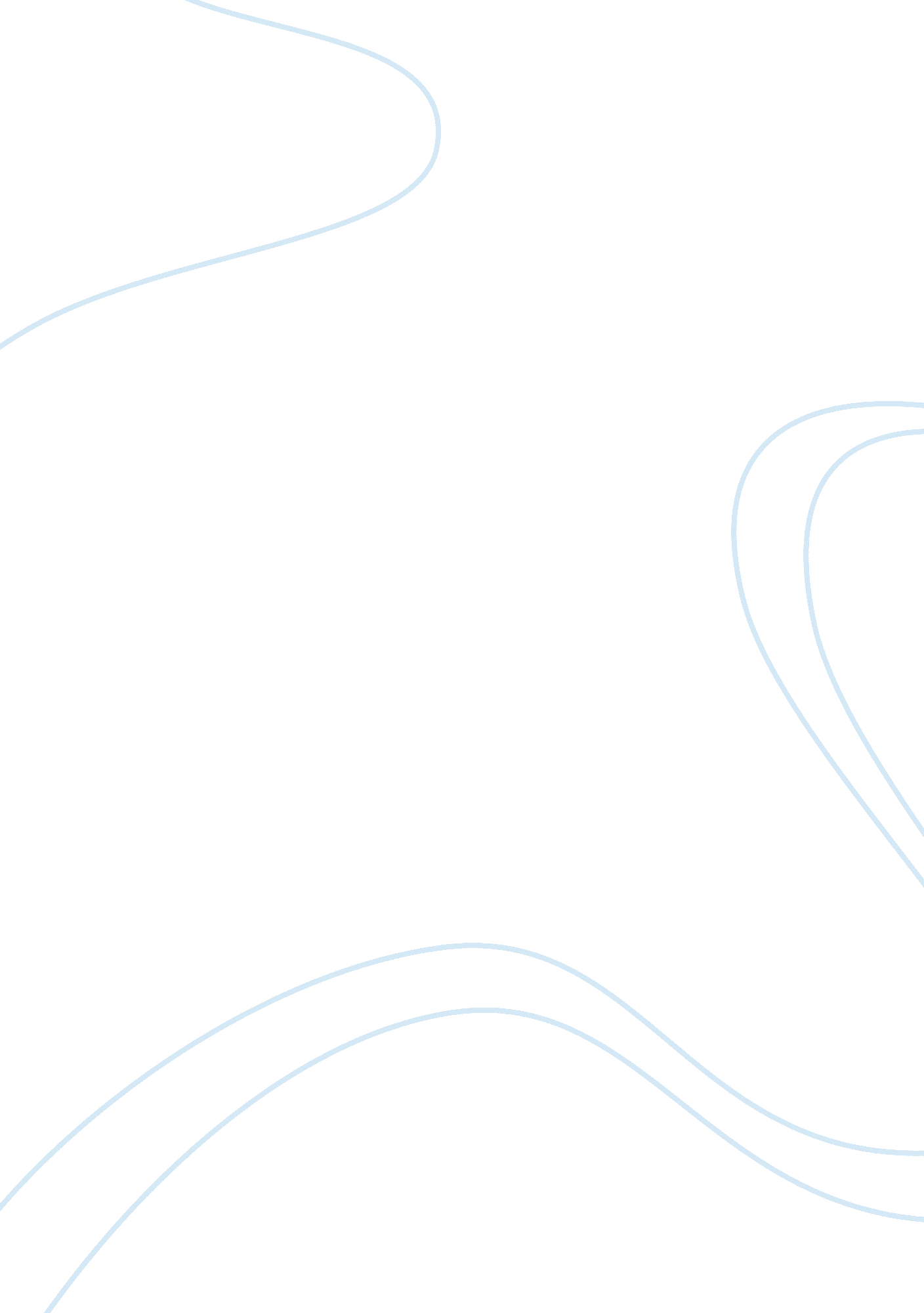 College application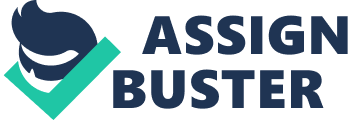 A Piece of My Mind Essay prompt: An experience that has impacted my life significantly. Traveling all across the globe has certainly impacted my life significantly. During my travels I learned many different cultures and have personally experienced them. I feel that not just one thing has impacted my life in a way that would be a contribution to the UM community. I am an American born abroad; I was born in Mexico. Consequently, I travel to Mexico often to visit family. The experiences that have come with my diverse cultural background has helped me mature and have a deeper understanding of the world around me. All of these events have given me a sense of responsibility, integrity, and pride of my culture. 
Countries that I have visited include the likes of Canada, Mexico, Spain, France, Italy, Greece, Turkey, Trinidad and Tobago, and the Bahamas. Throughout my visit to these countries I have encountered their cultures first hand. I feel as if these events have taught me new things and have given me life experiences that can never be taken away. 
My Mexican background has given me a wide view of the aspects of Latin culture and knowledge of the world. Mexico is very different from the United States and although a lot of the values are similar Mexico has more of a family orientated society. In the Mexican society you learn responsibility and integrity at a young age, which in turn makes you a better person in the long run. Responsibility and integrity are both qualities that could benefit the UM community tremendously and I feel that I possess these traits. 
My diverse cultural background and my knowledge that I have obtained through my travels will be great assets to the UM community. Campus citizenship is an important quality to have because it shows sense of pride of the campus as well as commitment to the school. If one does not contain campus citizenship it is a sign that one does not really want to be there and why waste the schools time with someone who does not appreciate what it has to offer. If I am selected to attend this marvelous school there will be no regrets on your behalf and my responsibility, integrity, and sense of citizenship will all shine. I have certainly learned to overcome all the barriers that I have encountered thus far and this is another huge asset that I am looking to make the most of. 